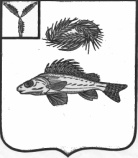    АДМИНИСТРАЦИЯЕРШОВСКОГО МУНИЦИПАЛЬНОГО   РАЙОНА САРАТОВСКОЙ ОБЛАСТИПОСТАНОВЛЕНИЕот   04.03.2014 г.  №     236__________________г. ЕршовОб утверждении положенияо серебряной медали «За особые успехи в учении»      Руководствуясь части 1 пунктом 26 статьи 34 Федерального закона от 29.12.2012 г. №273-ФЗ «Об образовании в Российской Федерации»,  Уставом Ершовского муниципального района Саратовской области, администрация Ершовского муниципального района Саратовской области ПОСТАНОВЛЯЕТ:1.​ Утвердить Положение о серебряной медали «За особые успехи в учении» (согласно приложения ).2.​ Отделу делопроизводства, кадров и контроля администрации Ершовского муниципального района Саратовской области разместить настоящее постановление на официальном сайте администрации Ершовского муниципального района в сети Интернет.3.​ Контроль за выполнением настоящего постановления возложить на начальника управления образования Ершовского муниципального района Саратовской области.Глава администрации                                                                     С.А. ЗубрицкаяПриложение  к постановлению                                                                        администрации Ершовского                                                                 муниципального района                                                                 от  04.03.2014г.  № 236            Положение о серебряной медали "За особые успехи в учении"1. Серебряной медалью "За особые успехи в учении" награждаются достигшие особых успехов в учебе выпускники образовательных учреждений среднего (полного) общего образования, имеющих государственную аккредитацию (далее - выпускники).2. Серебряная медаль "За особые успехи в учении" имеет серебристый цвет. На лицевой стороне медали (аверсе) посередине - рельефное изображение Герба Ершовского района, под ним - декоративная лента с эмалью (белого, синего и красного цветов), расположенная по нижней окружности. Над гербом по верхней окружности расположена выпуклая надпись "Ершовский район". На оборотной стороне медали (реверсе) посередине расположена выпуклая надпись "За особые успехи в учении".3. Серебряной медалью "За особые успехи в учении" награждаются прошедшие государственную (итоговую) аттестацию выпускники, имеющие полугодовые, годовые отметки "отлично" и не более двух отметок "хорошо" по общеобразовательным предметам учебного плана, изучавшимся на ступени среднего (полного) общего образования.4. Решение о награждении выпускников  серебряной медалью "За особые успехи в учении" принимается педагогическим советом образовательного учреждения.